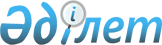 Об утверждении объемов субсидий по направлениям субсидирования на развитие племенного животноводства, повышение продуктивности и качества продукции животноводства, а также нормативов субсидий критериев к получателям субсидий и сроков подачи заявки на получение субсидий на удешевление стоимости затрат на корма маточному поголовью сельскохозяйственных животных по Кызылординской области на 2022 годПостановление акимата Кызылординской области от 17 мая 2022 года № 558. Зарегистрировано в Министерстве юстиции Республики Казахстан 18 мая 2022 года № 28110.
      В соответствии с подпунктом 18) пункта 2 статьи 7 Закона Республики Казахстан "О государственном регулировании развития агропромышленного комплекса и сельских территорий", c приказом Министра сельского хозяйства Республики Казахстан от 15 марта 2019 года № 108 "Об утверждении Правил субсидирования развития племенного животноводства, повышения продуктивности и качества продукции животноводства" (зарегистрировано в реестре государственной регистрации нормативных правовых актов за № 18404) акимат Кызылординской области ПОСТАНОВЛЯЕТ:
      1. Утвердить:
      1) объемы субсидий по направлениям субсидирования на развитие племенного животноводства, повышение продуктивности и качества продукции животноводства по Кызылординской области на 2022 год, согласно приложению 1 к настоящему постановлению;
      2) нормативы субсидий, критерии к получателям субсидий и сроки подачи заявки на получение субсидий на удешевление стоимости затрат на корма маточному поголовью сельскохозяйственных животных по Кызылординской области на 2022 год, согласно приложению 2 к настоящему постановлению.
      2. Коммунальному государственному учреждению "Управление сельского хозяйства и земельных отношений Кызылординской области" в установленном законодательством порядке обеспечить государственную регистрацию настоящего постановления в Министерстве юстиции Республики Казахстан.
      3. Контроль за исполнением данного постановления возложить на курирующего заместителя акима Кызылординской области.
      4. Настоящее постановление вводится в действие по истечении десяти календарных дней после дня его первого официального опубликования. Объемы субсидий по направлениям субсидирования на развитие племенного животноводства, повышение продуктивности и качества продукции животноводства по Кызылординской области на 2022 год
      Сноска. Приложение 1 - в редакции постановления акимата Кызылординской области от 06.12.2022 № 676 (вводится в действие со дня его первого официального опубликования).
      Примечание:
      Приобретение животных всех видов, племенного суточного молодняка родительской/прародительской формы мясного направления птиц, суточного молодняка финальной формы яичного направления, полученного от племенной птицы, эмбрионов крупного рогатого скота и овец субсидируется до утвержденного норматива, но не более 50 % от его стоимости приобретения.
      Приобретение семени племенного быка молочных и молочно-мясных пород субсидируется до 100 % от стоимости приобретения, но не более утвержденного норматива.
      При дальнейшей передаче племенных быков-производителей/баранов-производителей в аренду в товарное стадо/отару заявителем является оператор в мясном скотоводстве/овцеводстве. Расчет соотношения к маточному поголовью составляет не менее 13 и не более 25 голов маточного поголовья на одного производителя (за исключением племенных и дистрибьютерных центров).
      Приобретение племенных жеребцов-производителей и верблюдов-производителей субсидируется при наличии маточного поголовья. Расчет соотношения наличия маточного поголовья составляет не менее 8 и более 15 голов маточного поголовья на одного производителя. Нормативы субсидий, критерии к получателям субсидий и сроки подачи заявки на получение субсидий на удешевление стоимости затрат на корма маточному поголовью сельскохозяйственных животных по Кызылординской области на 2022 год
					© 2012. РГП на ПХВ «Институт законодательства и правовой информации Республики Казахстан» Министерства юстиции Республики Казахстан
				
      Аким Кызылординской области

Н. Налибаев

      "СОГЛАСОВАНО"Министерство сельского хозяйстваРеспублики Казахстан
Приложение 1
к постановлению акимата
Кызылординской области
от "17" мая 2022 года № 558
№
Направление субсидирования
Единица измерения
Нормативы субсидий
на 
1 единицу, тенге
Субси
дируе
мый объем
Сумма 
субсидий,
тысяч тенге
Мясное и мясо-молочное скотоводство:
Мясное и мясо-молочное скотоводство:
Мясное и мясо-молочное скотоводство:
Мясное и мясо-молочное скотоводство:
Мясное и мясо-молочное скотоводство:
Мясное и мясо-молочное скотоводство:
1
Ведение селекционной и племенной работы:
Ведение селекционной и племенной работы:
Ведение селекционной и племенной работы:
Ведение селекционной и племенной работы:
Ведение селекционной и племенной работы:
1.1
Товарное маточное поголовье крупного рогатого скота
голова/
случной сезон
10 000
45 506
455 060
1.2
Племенное маточное поголовье крупного рогатого скота
голова/
случной сезон
15 000
5 097
76 455
2
Приобретение племенного быка-производителя мясных и мясо-молочных пород
приобретен
ная голова
150 000
826
123 900
3
Приобретение племенного маточного поголовья крупного рогатого скота:
Приобретение племенного маточного поголовья крупного рогатого скота:
Приобретение племенного маточного поголовья крупного рогатого скота:
Приобретение племенного маточного поголовья крупного рогатого скота:
Приобретение племенного маточного поголовья крупного рогатого скота:
3.1
Отечественный
приобретен
ная голова
150 000
769
115 350
3.2
Импортированный из стран Содружества независимых государств, Украины
приобретен
ная голова
225 000
50
11 250
4
Удешевление стоимости крупного рогатого скота мужской особи (в том числе племенные мужские особи молочных или молочно-мясных пород), реализованного или перемещҰнного на откорм в откормочные площадки или на мясоперерабатывающие предприятия с убойной мощностью 50 голов в сутки
килограмм живого веса
200
1 023 738,775
204 747,755
всего
всего
986 762,755
986 762,755
986 762,755
986 762,755
Молочное и молочно-мясное скотоводство:
Молочное и молочно-мясное скотоводство:
Молочное и молочно-мясное скотоводство:
Молочное и молочно-мясное скотоводство:
Молочное и молочно-мясное скотоводство:
Молочное и молочно-мясное скотоводство:
5
Приобретение семени племенного быка молочных и молочно-мясных пород:
Приобретение семени племенного быка молочных и молочно-мясных пород:
Приобретение семени племенного быка молочных и молочно-мясных пород:
Приобретение семени племенного быка молочных и молочно-мясных пород:
Приобретение семени племенного быка молочных и молочно-мясных пород:
5.1
Однополое
приобретенная доза
10 000
2 372
23 720
6
Приобретение племенного маточного поголовья крупного рогатого скота:
Приобретение племенного маточного поголовья крупного рогатого скота:
Приобретение племенного маточного поголовья крупного рогатого скота:
Приобретение племенного маточного поголовья крупного рогатого скота:
Приобретение племенного маточного поголовья крупного рогатого скота:
6.1
отечественный
приобретенная голова
200 000
248
49 600
всего
всего
73 320
73 320
73 320
73 320
7
Удешевление стоимости производства молока:
Удешевление стоимости производства молока:
Удешевление стоимости производства молока:
Удешевление стоимости производства молока:
Удешевление стоимости производства молока:
7.1
Хозяйства с фуражным поголовьем коров от 600 голов
реализован
ный или 
переработанный килограмм
45
6 149 254
276 716,430
8
Субсидирование племенных и дистрибьютерных центров за услуги по искусственному осеменению маточного поголовья крупного рогатого скота молочного и молочно-мясного направления в крестьянских (фермерских) хозяйствах и сельскохозяйственных кооперативах
осемененная голова
в текущем году
5 000
2745
13 725
всего
всего
290 441,430
290 441,430
290 441,430
290 441,430
Овцеводство:
Овцеводство:
Овцеводство:
Овцеводство:
Овцеводство:
Овцеводство:
9
Ведение селекционной и племенной работы:
Ведение селекционной и племенной работы:
Ведение селекционной и племенной работы:
Ведение селекционной и племенной работы:
Ведение селекционной и племенной работы:
9.1
Племенное маточное поголовье овец
голова/
случной сезон
4 000
116 131
464 524
9.2
Товарное маточное поголовье овец
голова/
случной сезон
2 500
55 716
139 290
10
Приобретение отечественных племенных овец
приобре
тенная голова
15 000
33 454 
501 810
11
Удешевление стоимости мелкого рогатого скота мужской особи, реализованного на откорм в откормочные площадки или на мясоперерабатывающие предприятия с убойной мощностью 300 голов в сутки
реализованная голова
3 000
9 000
27 000
всего
всего
1 132 624
1 132 624
1 132 624
1 132 624
За счет средств из местного бюджета:
За счет средств из местного бюджета:
За счет средств из местного бюджета:
За счет средств из местного бюджета:
За счет средств из местного бюджета:
За счет средств из местного бюджета:
12
Удешевление стоимости затрат на корма маточному поголовью сельскохозяйственным животным:
Удешевление стоимости затрат на корма маточному поголовью сельскохозяйственным животным:
Удешевление стоимости затрат на корма маточному поголовью сельскохозяйственным животным:
Удешевление стоимости затрат на корма маточному поголовью сельскохозяйственным животным:
Удешевление стоимости затрат на корма маточному поголовью сельскохозяйственным животным:
12.1
Маточное поголовье племенного крупного рогатого скота молочного и молочно-мясного направления
голова
480 000
1 041
499 680
13
Удешевление стоимости производства и переработки кобыльего молока
килограмм
60
90 600
5 436
14
Удешевление стоимости производства и переработки верблюжьего молока
килограмм
55
145 873 
8 023,015
всего
всего
513 139,015
513 139,015
513 139,015
513 139,015
Заявки поступившие в лист ожидания в 2021 году:
Заявки поступившие в лист ожидания в 2021 году:
Заявки поступившие в лист ожидания в 2021 году:
Заявки поступившие в лист ожидания в 2021 году:
Заявки поступившие в лист ожидания в 2021 году:
Заявки поступившие в лист ожидания в 2021 году:
Мясное и мясо-молочное скотоводство:
Мясное и мясо-молочное скотоводство:
Мясное и мясо-молочное скотоводство:
Мясное и мясо-молочное скотоводство:
Мясное и мясо-молочное скотоводство:
Мясное и мясо-молочное скотоводство:
15
Ведение селекционной и племенной работы:
Ведение селекционной и племенной работы:
Ведение селекционной и племенной работы:
Ведение селекционной и племенной работы:
Ведение селекционной и племенной работы:
15.1
Товарное маточное поголовье крупного рогатого скота
голова/
случной сезон
10 000
5 479
54 790
15.2
Племенное маточное поголовье крупного рогатого скота
голова/
случной сезон
15 000
1 074
16 110
16
Приобретение племенного быка-производителя мясных и мясо-молочных пород
приобретенная голова
150 000
732
109 800 
17
Приобретение племенного маточного поголовья крупного рогатого скота:
Приобретение племенного маточного поголовья крупного рогатого скота:
Приобретение племенного маточного поголовья крупного рогатого скота:
Приобретение племенного маточного поголовья крупного рогатого скота:
Приобретение племенного маточного поголовья крупного рогатого скота:
17.1
Отечественный
приобретенная голова
150 000
544
81 600
17.2
Импортированный из стран Содружества независимых государств, Украины
приобретенная голова
225 000
100
22 500
18
Удешевление стоимости крупного рогатого скота мужской особи (в том числе племенные мужские особи молочных или молочно-мясных пород), реализованного или перемещҰнного на откорм в откормочные площадки или на мясоперерабатывающие предприятия с убойной мощностью 50 голов в сутки
килограмм
живого веса
200
387 629
77 525,8
19
Субсидирование племенных и дистрибьютерных центров за услуги по искусственному осеменению маточного поголовья крупногорогатого скота молочного и молочно-мясного направления в крестьянских (фермерских) хозяйствах и сельскохозяйственных кооперативах
осемененная голова
в текущем году
5 000
256
1 280
всего
всего
363 605,8
363 605,8
363 605,8
363 605,8
Овцеводство:
Овцеводство:
Овцеводство:
Овцеводство:
Овцеводство:
Овцеводство:
20
Ведение селекционной и племенной работы:
Ведение селекционной и племенной работы:
Ведение селекционной и племенной работы:
Ведение селекционной и племенной работы:
Ведение селекционной и племенной работы:
20.1
Племенное маточное поголовье овец
голова/
случной сезон
4 000
14 172
56 688
21
Приобретение отечественных племенных овец
приобре
тенная голова
15 000
30 443
456 645
22
Удешевление стоимости мелкого рогатого скота мужской особи, реализованного на откорм в откормочные площадки или на мясоперерабатывающие предприятия с убойной мощностью 300 голов в сутки
реализованная голова
3 000
210
630
всего
всего
513 963
513 963
513 963
513 963
23
Удешевление стоимости затрат на корма маточному поголовью сельскохозяйственным животным:
Удешевление стоимости затрат на корма маточному поголовью сельскохозяйственным животным:
Удешевление стоимости затрат на корма маточному поголовью сельскохозяйственным животным:
Удешевление стоимости затрат на корма маточному поголовью сельскохозяйственным животным:
Удешевление стоимости затрат на корма маточному поголовью сельскохозяйственным животным:
23.1
Товарное маточное поголовье крупного рогатого скота мясного и мясо-молочного направления
голова
15 000
1 656
24 840
23.2
Маточное поголовье овец
голова
2 500
1 842
4 605
23.3
Маточное поголовье лошадей
голова
10 000
2 118
21 180
23.4
Маточное поголовье верблюдов
голова
10 000
160
1 600
всего
всего
52 225
52 225
52 225
52 225
Итого
Итого
3 926 081
3 926 081
3 926 081
3 926 081Приложение 2 к постановлением
акимата Кызылординской области
от 17 мая 2022 года № 558
№
Направление субсидирования
Единица измерения
Нормативы субсидий
на 
1 единицу,
тенге
Критерии
Метод проверки в системе идентификации селькохозяйственных животных на соответствие условиям субсидирования
Срок для
подачи заявки
1
Удешевление стоимости затрат на корма маточному поголовью сельскохозяйственным животным
Удешевление стоимости затрат на корма маточному поголовью сельскохозяйственным животным
Удешевление стоимости затрат на корма маточному поголовью сельскохозяйственным животным
Наличие регистрации и соответствия данных маточного поголовья в информационной базе селекционной и племенной работы и идентификации селькохозяйственных животных на момент подачи заявки
Интеграционное взаимодействие с информационной базой селекционной
и племенной работы
и идентификации селькохозяйственных животных
с 1 мая
до 20 декабря (включи-тельно) текущего года
1.1
Маточное поголовье племенного крупного рогатого скота молочного и молочно-мясного направления 
голова
480 000
Наличие собственного маточного поголовья (коров и телок старше 13 месяцев) не менее 600 голов на момент подачи заявки
Интеграционное взаимодействие с информационной базой селекционной
и племенной работы
и идентификации селькохозяйственных животных
с 1 мая
до 20 декабря (включи-тельно) текущего года
1.2
Товарное маточное поголовье крупного рогатого скота мясного 
и мясо-молочного направления
голова
15 000
наличие собственного маточного поголовья (коров и телок старше 18 месяцев) не менее 30 голов на момент подачи заявки
Интеграционное взаимодействие с информационной базой селекционной
и племенной работы
и идентификации селькохозяйственных животных
с 1 мая
до 20 декабря (включи-тельно) текущего года
1.3
Маточное поголовье овец
голова
2500
наличие собственного маточного поголовья овец/коз (старше 12 месяцев) не менее 200 голов на момент подачи заявки
Интеграционное взаимодействие с информационной базой селекционной
и племенной работы
и идентификации селькохозяйственных животных
с 1 мая
до 20 декабря (включи-тельно) текущего года
1.4
Маточное поголовье лошадей
голова
10 000
наличие собственного маточного поголовья (старше 36 месяцев) не менее 30 голов на момент подачи заявки
Интеграционное взаимодействие с информационной базой селекционной
и племенной работы
и идентификации селькохозяйственных животных
с 1 мая
до 20 декабря (включи-тельно) текущего года
1.5
Маточное поголовье верблюдов
голова
10 000
наличие собственного маточного поголовья (старше 36 месяцев) не менее 30 голов на момент подачи заявки
Интеграционное взаимодействие с информационной базой селекционной
и племенной работы
и идентификации селькохозяйственных животных
с 1 мая
до 20 декабря (включи-тельно) текущего года